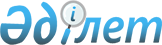 О внесении изменений в решение Илийского районного маслихата от 27 декабря 2018 года № 36-169 "О бюджете Илийского района на 2019-2021 годы"Решение Илийского районного маслихата Алматинской области от 6 сентября 2019 года № 45-210. Зарегистрировано Департаментом юстиции Алматинской области 17 сентября 2019 года № 5236
      В соответствии с пунктом 4 статьи 106 Бюджетного кодекса Республики Казахстан от 4 декабря 2008 года, подпунктом 1) пункта 1 статьи 6 Закона Республики Казахстан от 23 января 2001 года "О местном государственном управлении и самоуправлении в Республике Казахстан", Илийский районный маслихат РЕШИЛ:
      1. Внести в решение Илийского районного маслихата "О бюджете Илийского района на 2019-2021 годы" от 27 декабря 2018 года № 36-169 (зарегистрирован в Реестре государственной регистрации нормативных правовых актов № 5011, опубликован 31 января 2019 года в Эталонном контрольном банке нормативных правовых актов Республики Казахстан) следующие изменения:
      пункт 1 указанного решения изложить в новой редакции:
       "1. Утвердить районный бюджет на 2019-2021 годы согласно приложениям 1, 2 и 3 к настоящему решению соответственно, в том числе на 2019 год в следующих объемах:
      1) доходы 134 289 584 тысячи тенге, в том числе:
      налоговые поступления 119 398 270 тысяч тенге;
      неналоговые поступления 44 500 тысяч тенге;
      поступления от продажи основного капитала 827 780 тысяч тенге;
      поступления трансфертов 14 019 034 тысячи тенге, в том числе:
      трансферты из нижестоящих органов государственного управления 575 690 тысяч тенге, в том числе:
      бюджетные изъятия 575 690 тысяч тенге;
      трансферты из вышестоящих органов государственного управления 13 443 344 тысячи тенге, в том числе:
      целевые текущие трансферты 10 703 428 тысяч тенге;
      целевые трансферты на развитие 2 739 916 тысяч тенге;
      2) затраты 137 676 850 тысяч тенге;
      3) чистое бюджетное кредитование 111 923 тысячи тенге, в том числе:
      бюджетные кредиты 151 500 тысяч тенге;
      погашение бюджетных кредитов 39 577 тысяч тенге;
      4) сальдо по операциям с финансовыми активами 0 тенге;
      5) дефицит (профицит) бюджета(-) 3 499 189 тысяч тенге;
      6) финансирование дефицита (использование профицита) бюджета 3 499 189 тысяч тенге.".
      2. Приложение 1 к указанному решению изложить в новой редакции согласно приложению к настоящему решению.
      3. Контроль за исполнением настоящего решения возложить на постоянную комиссию Илийского районного маслихата "По вопросам бюджета, социально-экономического развития, транспорта, строительства, связи, промышленности, сельского хозяйства, земельных отношений и предпринимательства".
      4. Настоящее решение вводится в действие с 1 января 2019 года. Бюджет Илийского района на 2019 год
					© 2012. РГП на ПХВ «Институт законодательства и правовой информации Республики Казахстан» Министерства юстиции Республики Казахстан
				
      Председатель сессии Илийского районного маслихата 

Доненбаев С.

      Секретарь Илийского районного маслихата 

Абилова Р.
Приложение к решению Илийского районного маслихата от 6 сентября 2019 года № 45-210 "О внесении изменений в решение Илийского районного маслихата от 27 декабря 2018 года № 36-169 "О бюджете Илийского района на 2019-2021 годы"Приложение 1 к решению Илийского районного маслихата от 27 декабря 2018 года № 36-169 "О бюджете Илийского района на 2019-2021 годы"
Категория
Категория
Категория
Категория
Категория
Сумма (тысяч тенге)
Класс
Класс
Класс
Класс
Сумма (тысяч тенге)
Подкласс
Подкласс
Подкласс
Сумма (тысяч тенге)
Специфика
Специфика
Сумма (тысяч тенге)
Наименование
Сумма (тысяч тенге)
І. Доходы
134 289 584
1
Налоговые поступления
119 398 270
04
Hалоги на собственность
2 645 710 
1
Hалоги на имущество
2 600 310 
3
Земельный налог
38 400 
5
Единый земельный налог
7 000 
05
Внутренние налоги на товары, работы и услуги
116 697 560
2
Акцизы
116 615 910
3
Поступления за использование природных и других ресурсов
8 750
4
Сборы за ведение предпринимательской и профессиональной деятельности
64 900
5
Налог на игорный бизнес
8 000 
08
Обязательные платежи, взимаемые за совершение юридически значимых действий и (или) выдачу документов уполномоченными на то государственными органами или должностными лицами
55 000 
1
Государственная пошлина
55 000 
2
Неналоговые поступления
44 500 
01
Доходы от государственной собственности
15 000 
5
Доходы от аренды имущества, находящегося в государственной собственности
15 000 
04
 Штрафы, пени, санкции, взыскания, налагаемые государственными учреждениями, финансируемыми из государственного бюджета, а также содержащимися и финансируемыми из бюджета (сметы расходов) Национального Банка Республики Казахстан 
4 500 
1
 Штрафы, пени, санкции, взыскания, налагаемые государственными учреждениями, финансируемыми из государственного бюджета, а также содержащимися и финансируемыми из бюджета (сметы расходов) Национального Банка Республики Казахстан, за исключением поступлений от организаций нефтяного сектора 
4 500 
06
Прочие неналоговые поступления
25 000 
1
Прочие неналоговые поступления
25 000 
3
Поступления от продажи основного капитала
827 780
01
Продажа государственного имущества, закрепленного за государственными учреждениями
547 780
1
Продажа государственного имущества, закрепленного за государственными учреждениями
547 780
03
Продажа земли и нематериальных активов
280 000
1
Продажа земли
280 000
4
 Поступления трансфертов 
14 019 034
01
Трансферты из нижестоящих органов государственного управления
575 690
3
Трансферты из бюджетов городов районного значения, сел, поселков, сельских округов
575 690
02
Трансферты из вышестоящих органов государственного управления
13 443 344
2
Трансферты из областного бюджета
13 443 344
Функциональная группа
Функциональная группа
Функциональная группа
Функциональная группа
Функциональная группа
Функциональная группа
Сумма (тысяч тенге)
Функциональная подгруппа
Функциональная подгруппа
Функциональная подгруппа
Функциональная подгруппа
Функциональная подгруппа
Сумма (тысяч тенге)
Администратор бюджетных программ
Администратор бюджетных программ
Администратор бюджетных программ
Администратор бюджетных программ
Сумма (тысяч тенге)
Программа
Программа
Программа
Сумма (тысяч тенге)
Подпрограмма
Подпрограмма
Сумма (тысяч тенге)
Наименование
Сумма (тысяч тенге)
ІІ. Затраты
137 676 850
1
Государственные услуги общего характера
336 256
1
Представительные, исполнительные и другие органы, выполняющие общие функции государственного управления
279 032
112
Аппарат маслихата района (города областного значения)
20 978
001
Услуги по обеспечению деятельности маслихата района (города областного значения)
20 678
003
 Капитальные расх оды государственного органа 
300
122
Аппарат акима района (города областного значения)
258 054 
001
Услуги по обеспечению деятельности акима района (города областного значения)
146 407
003
 Капитальные расходы государственного органа 
11 522
113
Целевые текущие трансферты из местных бюджетов
100 125
2
Финансовая деятельность
27 812
452
Отдел финансов района (города областного значения)
27 812
001
Услуги по реализации государственной политики в области исполнения бюджета и управления коммунальной собственностью района (города областного значения)
19 420
003
Проведение оценки имущества в целях налогообложения
5 962
010
Приватизация, управление коммунальным имуществом, постприватизационная деятельность и регулирование споров, связанных с этим
1 530
018
 Капитальные расходы государственного органа 
900
5
Планирование и статистическая деятельность
29 412
453
Отдел экономики и бюджетного планирования района (города областного значения)
29 412
001
Услуги по реализации государственной политики в области формирования и развития экономической политики, системы государственного планирования
28 912
004
 Капитальные расходы государственного органа 
500
2
Оборона
33 670
1
Военные нужды
3 774
122
Аппарат акима района (города областного значения)
3 774
005
Мероприятия в рамках исполнения всеобщей воинской обязанности
3 774
2
Организация работы по чрезвычайным ситуациям
29 896
122
Аппарат акима района (города областного значения)
29 896
006
Предупреждение и ликвидация чрезвычайных ситуаций масштаба района (города областного значения)
3 091
007
Мероприятия по профилактике и тушению степных пожаров районного (городского) масштаба, а также пожаров в населенных пунктах, в которых не созданы органы государственной противопожарной службы
26 805
3
Общественный порядок, безопасность, правовая, судебная, уголовно-исполнительная деятельность
3 510
9
Прочие услуги в области общественного порядка и безопасности
3 510
485
Отдел пассажирского транспорта и автомобильных дорог района (города областного значения)
3 510
021
Обеспечение безопасности дорожного движения в населенных пунктах
3 510
4
Образование
19 858 399
1
Дошкольное воспитание и обучение
2 694 016
464
Отдел образования района (города областного значения)
2 694 016
024
Целевые текущие трансферты бюджетам города районного значения, села, поселка, сельского округа на реализацию государственного образовательного заказа в дошкольных организациях образования
341 755
040
Реализация государственного образовательного заказа в дошкольных организациях образования
2 352 261
2
Начальное, основное среднее и общее среднее образование
15 321 158
464
Отдел образования района (города областного значения)
13 862 013
003
Общеобразовательное обучение
13 808 118
006
Дополнительное образование для детей
53 895
465
Отдел физической культуры и спорта района (города областного значения)
115 450
017
Дополнительное образование для детей и юношества по спорту
115 450
467
Отдел строительства района (города областного значения)
1 344 495
024
Строительство и реконструкция объектов начального, основного среднего и общего среднего образования
1 344 495
9
Прочие услуги в области образования
1 842 425
464
Отдел образования района (города областного значения)
1 842 425
001
 Услуги по реализации государственной политики на местном уровне в области образования 
21 553
004
Информатизация системы образования в государственных учреждениях образования района (города областного значения)
13 800
005
Приобретение и доставка учебников, учебно-методических комплексов для государственных учреждений образования района (города областного значения)
672 459
012
 Капитальные расходы государственного органа 
8 075
015
Ежемесячные выплаты денежных средств опекунам (попечителям) на содержание ребенка-сироты (детей-сирот), и ребенка (детей), оставшегося без попечения родителей
87 300
067
Капитальные расходы подведомственных государственных учреждений и организаций
1 014 694
113
Целевые текущие трансферты из местных бюджетов
24 544
6
Социальная помощь и социальное обеспечение
3 165 217
1
Социальное обеспечение
2 194 940
451
Отдел занятости и социальных программ района (города областного значения)
2 182 430
005
Государственная адресная социальная помощь
2 182 070
057
Обеспечение физических лиц, являющихся получателями государственной адресной социальной помощи, телевизионными абонентскими приставками
360
464
Отдел образования района (города областного значения)
12 510
030
Содержание ребенка (детей), переданного патронатным воспитателям
9 922
031
Государственная поддержка по содержанию детей-сирот и детей, оставшихся без попечения родителей, в детских домах семейного типа и приемных семьях
2 588
2
Социальная помощь
878 924 
451
Отдел занятости и социальных программ района (города областного значения)
878 924
002
Программа занятости
352 871
004
Оказание социальной помощи на приобретение топлива специалистам здравоохранения, образования, социального обеспечения, культуры, спорта и ветеринарии в сельской местности в соответствии с законодательством Республики Казахстан
55 563
006
Оказание жилищной помощи
21 732
007
Социальная помощь отдельным категориям нуждающихся граждан по решениям местных представительных органов
80 645
010
Материальное обеспечение детей-инвалидов, воспитывающихся и обучающихся на дому
8 787
014
Оказание социальной помощи нуждающимся гражданам на дому
108 058
017
Обеспечение нуждающихся инвалидов обязательными гигиеническими средствами и предоставление услуг специалистами жестового языка, индивидуальными помощниками в соответствии с индивидуальной программой реабилитации инвалида
196 908
023
Обеспечение деятельности центров занятости населения
54 360
9
Прочие услуги в области социальной помощи и социального обеспечения
91 353
451
Отдел занятости и социальных программ района (города областного значения)
91 353
001
Услуги по реализации государственной политики на местном уровне в области обеспечения занятости и реализации социальных программ для населения
49 225
011
Оплата услуг по зачислению, выплате и доставке пособий и других социальных выплат
33 458
021
 Капитальные расходы государственного органа 
825
050
Обеспечение прав и улучшение качества жизни инвалидов в Республике Казахстан
7 245
067
Капитальные расходы подведомственных государственных учреждений и организаций
600
7
Жилищно-коммунальное хозяйство
1 916 723
1
Жилищное хозяйство
724 756
463
Отдел земельных отношений района (города областного значения)
38 210
016
Изъятие земельных участков для государственных нужд
38 210
467
Отдел строительства района (города областного значения)
653 490
003
Проектирование и (или) строительство, реконструкция жилья коммунального жилищного фонда
575 751
004
Проектирование, развитие и (или) обустройство инженерно-коммуникационной инфраструктуры
15 739
098
Приобретение жилья коммунального жилищного фонда
62 000
487
Отдел жилищно-коммунального хозяйства и жилищной инспекции района (города областного значения)
33 056
001
Услуги по реализации государственной политики на местном уровне в области жилищно-коммунального хозяйства и жилищного фонда
32 756
003
Капитальные расходы государственного органа
300
2
Коммунальное хозяйство
742 477
487
Отдел жилищно-коммунального хозяйства и жилищной инспекции района (города областного значения)
742 477
016
Функционирование системы водоснабжения и водоотведения
36 000
026
Организация эксплуатации тепловых сетей, находящихся в коммунальной собственности районов (городов областного значения)
67 743
058
Развитие системы водоснабжения и водоотведения в сельских населенных пунктах
638 734
3
Благоустройство населенных пунктов
449 490
487
Отдел жилищно-коммунального хозяйства и жилищной инспекции района (города областного значения)
449 490
025
Освещение улиц в населенных пунктах
20 000
030
Благоустройство и озеленение населенных пунктов
426 340
031
Содержание мест захоронений и захоронение безродных
3 150
8
Культура, спорт, туризм и информационное пространство
228 776
1
Деятельность в области культуры
101 397
455
Отдел культуры и развития языков района (города областного значения)
101 397
003
Поддержка культурно-досуговой работы
101 397
2
Спорт
19 424
465
Отдел физической культуры и спорта района (города областного значения)
19 424
001
Услуги по реализации государственной политики на местном уровне в сфере физической культуры и спорта
7 182
004
 Капитальные расходы государственного органа 
75
006
Проведение спортивных соревнований на районном (города областного значения) уровне
717
007
Подготовка и участие членов сборных команд района (города областного значения) по различным видам спорта на областных спортивных соревнованиях
11 410
032
Капитальные расходы подведомственных государственных учреждений и организаций
40
3
Информационное пространство
81 240
455
Отдел культуры и развития языков района (города областного значения)
54 924
006
Функционирование районных (городских) библиотек
53 842
007
Развитие государственного языка и других языков народа Казахстана
1 082
456
Отдел внутренней политики района (города областного значения)
26 316
002
Услуги по проведению государственной информационной политики
26 316
9
Прочие услуги по организации культуры, спорта, туризма и информационного пространства
26 715
455
Отдел культуры и развития языков района (города областного значения)
9 476
001
Услуги по реализации государственной политики на местном уровне в области развития языков и культуры
8 761
010
 Капитальные расходы государственного органа 
75
032
Капитальные расходы подведомственных государственных учреждений и организаций
640
456
Отдел внутренней политики района (города областного значения)
17 239
001
Услуги по реализации государственной политики на местном уровне в области информации, укрепления государственности и формирования социального оптимизма граждан
17 164
006
Капитальные расходы государственного органа 
75
9
Топливно-энергетический комплекс и недропользование
634 628
1
Топливо и энергетика
634 628
487
Отдел жилищно-коммунального хозяйства и жилищной инспекции района (города областного значения)
634 628
009
Развитие теплоэнергетической системы
634 628
10
Сельское, водное, лесное, рыбное хозяйство, особо охраняемые природные территории, охрана окружающей среды и животного мира, земельные отношения
278 673
1
Сельское хозяйство
210 733
462
Отдел сельского хозяйства района (города областного значения)
23 576
001
Услуги по реализации государственной политики на местном уровне в сфере сельского хозяйства
23 076
006
 Капитальные расходы государственного органа 
500
473
Отдел ветеринарии района (города областного значения)
187 157
001
Услуги по реализации государственной политики на местном уровне в сфере ветеринарии
18 316
003
 Капитальные расходы государственного органа 
75
007
Организация отлова и уничтожения бродячих собак и кошек
8 100
008
Возмещение владельцам стоимости изымаемых и уничтожаемых больных животных, продуктов и сырья животного происхождения
11 105
009
Проведение ветеринарных мероприятий по энзоотическим болезням животных
369
010
Проведение мероприятий по идентификации сельскохозяйственных животных
9 417
011
Проведение противоэпизоотических мероприятий
139 775
6
Земельные отношения
35 588
463
Отдел земельных отношений района (города областного значения)
35 588
001
Услуги по реализации государственной политики в области регулирования земельных отношений на территории района (города областного значения)
15 588
006
Землеустройство, проводимое при установлении границ районов, городов областного значения, районного значения, сельских округов, поселков, сел
8 000
007
 Капитальные расходы государственного органа 
12 000
9
Прочие услуги в области сельского, водного, лесного, рыбного хозяйства, охраны окружающей среды и земельных отношений
32 352
453
Отдел экономики и бюджетного планирования района (города областного значения)
32 352
099
Реализация мер по оказанию социальной поддержки специалистов
32 352
11
Промышленность, архитектурная, градостроительная и строительная деятельность
26 399
2
Архитектурная, градостроительная и строительная деятельность
26 399
467
Отдел строительства района (города областного значения)
14 247
001
Услуги по реализации государственной политики на местном уровне в области строительства
13 997
017
 Капитальные расходы государственного органа 
250
468
Отдел архитектуры и градостроительства района (города областного значения)
12 152
001
 Услуги по реализации государственной политики в области архитектуры и градостроительства на местном уровне 
12 077
004
 Капитальные расходы государственного органа 
75
12
Транспорт и коммуникации
859 977
1
Автомобильный транспорт
836 823
485
Отдел пассажирского транспорта и автомобильных дорог района (города областного значения)
836 823
022
Развитие транспортной инфраструктуры
68 200
023
Обеспечение функционирования автомобильных дорог
73 961
045
Капитальный и средний ремонт автомобильных дорог районного значения и улиц населенных пунктов
694 662
9
Прочие услуги в сфере транспорта и коммуникаций
23 154
485
Отдел пассажирского транспорта и автомобильных дорог района (города областного значения)
23 154
001
 Услуги по реализации государственной политики на местном уровне в области пассажирского транспорта и автомобильных дорог 
9 129
003
 Капитальные расходы государственного органа 
75
024
Организация внутрипоселковых (внутригородских), пригородных и внутрирайонных общественных пассажирских перевозок
13 950
13
Прочие
177 220
3
Поддержка предпринимательской деятельности и защита конкуренции
12 467
469
Отдел предпринимательства района (города областного значения)
12 467
001
Услуги по реализации государственной политики на местном уровне в области развития предпринимательства
9 872
003
Поддержка предпринимательской деятельности
2 400
004
 Капитальные расходы государственного органа 
195
9
Прочие
164 753
452
Отдел финансов района (города областного значения)
164 753 
012
 Резерв местного исполнительного органа района (города областного значения) 
76 824
026
Целевые текущие трансферты бюджетам города районного значения, села, поселка, сельского округа на повышение заработной платы отдельных категорий гражданских служащих, работников организаций, содержащихся за счет средств государственного бюджета, работников казенных предприятий в связи с изменением размера минимальной заработной платы
65 597
066
Целевые текущие трансферты бюджетам города районного значения, села, поселка, сельского округа на повышение заработной платы отдельных категорий административных государственных служащих
22 332
14
Обслуживание долга
1 785
1
Обслуживание долга
1 785
452
Отдел финансов района (города областного значения)
1 785
013
Обслуживание долга местных исполнительных органов по выплате вознаграждений и иных платежей по займам из областного бюджета
1 785
15
Трансферты
110 155 617
1
Трансферты
110 155 617
452
Отдел финансов района (города областного значения)
110 155 617
006
Возврат неиспользованных (недоиспользованных) целевых трансфертов
3 333
007
Бюджетные изъятия
110 092 506
038
Субвенции
59 778
III.Чистое бюджетное кредитование
111 923
Бюджетные кредиты 
151 500
10
Сельское, водное, лесное, рыбное хозяйство, особо охраняемые природные территории, охрана окружающей среды и животного мира, земельные отношения
151 500
9
Прочие услуги в области сельского, водного, лесного, рыбного хозяйства, охраны окружающей среды и земельных отношений
151 500
453
Отдел экономики и бюджетного планирования района (города областного значения)
151 500
006
Бюджетные кредиты для реализации мер социальной поддержки специалистов
151 500
Категория
Категория
Категория
Категория
Категория
Сумма (тысяч тенге)
Класс
Класс
Класс
Класс
Сумма (тысяч тенге)
Подкласс
Подкласс
Подкласс
Сумма (тысяч тенге)
Специфика
Специфика
Сумма (тысяч тенге)
Наименование
Сумма (тысяч тенге)
5
Погашение бюджетных кредитов
39 577
01
Погашение бюджетных кредитов
39 577
1
Погашение бюджетных кредитов, выданных из государственного бюджета
39 577
Категория
Категория
Категория
Категория
Категория
Сумма (тысяч тенге)
Класс
Класс
Класс
Класс
Сумма (тысяч тенге)
Подкласс
Подкласс
Подкласс
Сумма (тысяч тенге)
Специфика
Специфика
Сумма (тысяч тенге)
Наименование
Сумма (тысяч тенге)
6
Поступления от продажи финансовых активов государства
0
01
Поступления от продажи финансовых активов государства
0
1
Поступления от продажи финансовых активов внутри страны
0
Категория
Категория
Категория
Категория
Категория
Сумма (тысяч тенге)
Класс
Класс
Класс
Класс
Сумма (тысяч тенге)
Подкласс
Подкласс
Подкласс
Сумма (тысяч тенге)
Специфика
Специфика
Сумма (тысяч тенге)
Наименование
Сумма (тысяч тенге)
V. Дефицит (профицит) бюджета
-3 499 189
VI. Финансирование дефицита (использование профицита) бюджета
3 499 189
7
Поступления займов
722 251
01
Внутренние государственные займы
722 251
2
Договоры займа
722 251
8
Используемые остатки бюджетных средств
3 362 512
01
Остатки бюджетных средств
3 362 512
1
Свободные остатки бюджетных средств
3 362 512
Функциональная группа
Функциональная группа
Функциональная группа
Функциональная группа
Функциональная группа
Функциональная группа
Сомасы (мың теңге)
Функциональная подгруппа
Функциональная подгруппа
Функциональная подгруппа
Функциональная подгруппа
Функциональная подгруппа
Сомасы (мың теңге)
Администратор бюджетных программ
Администратор бюджетных программ
Администратор бюджетных программ
Администратор бюджетных программ
Сомасы (мың теңге)
Программа
Программа
Программа
Сомасы (мың теңге)
Подпрограмма
Подпрограмма
Сомасы (мың теңге)
Наименование
Сомасы (мың теңге)
16
Погашение займов
585 574
1
Погашение займов
585 574
452
Отдел финансов района (города областного значения)
585 574
008
Погашение долга местного исполнительного органа перед вышестоящим бюджетом
585 573
021
Возврат неиспользованных бюджетных кредитов, выданных из местного бюджета
1